OPEN HOUSE FOR K3-6TH GRADE THURSDAY, FEBRUARY 8TH       1-30-18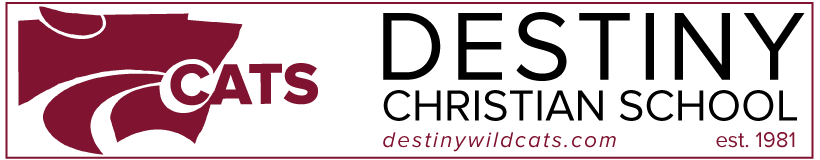 PRE-REGISTRATIONRegistration for the 2018-2019 school year for current students  begins on February 1st.  Packets are being mailed out to current families.  If you register during the month of February you will receive $50 off next year’s tuition.STUDENT MEDICATIONIf your child requires medication, you must fill out a medication permission form in the front office.  Students are not allowed to carry medication with them during school.  All medicine must be distributed through the front office.VISION SCREENING We will be doing our annual vision screening beginning TODAY, Tuesday, January 30th – February 3rd.  Please make sure to turn in the form that was sent last week if you do not wish to have your child screened.OPEN HOUSE K3-6th Grade @7PMCome and hear what is going on at DCS.  Then go and visit with your student’s classroom and see all the progress they have made this year! Juniors will be selling walking tacos from 5:30-7:00.HOMECOMING SHIRTSIf you would still like to have a 2018 Basketball homecoming t-shirt they are available.  Contact Janet Cornsilk for sizes at janet.cornsilk@destinywildcats.com.GET YOUR BIRTHDAY GRAM!Buy a birthday gram for your child, friend, grandchild or teacher! Birthday grams cost $5 each and include a surprise, candy and a birthday song delivered on their birthday.  Proceeds support music and drama at DCS.  Contact Lori Sanderson to order or for more info. BREAKFAST THURSDAYSEvery Thursday the cafeteria has donuts, muffins and a hot breakfast item for sale. They also have juice and milk available for purchase.  Prices range from $1 to $2 for breakfast. PERSONALIZE YOUR YEARBOOKYou can personalize your child’s yearbook and you also have an opportunity to purchase an ad in the yearbook. The deadline for personalization and PDA/Ads is by Monday, February 5th.  Please stop by the front office for an order form.ELEMENTARY BASKETBALL 2/1 & 2/3THUR Feb 1st DCS Girls B Sims @3:50pm Court 1THUR Feb 1st DCS Boys B Jones @3:50pm Court 2THUR Feb 1st DCS Girls B Rogers @5:30pm Court 1THUR Feb 1st DCS Boys B Robinson @8:00pm Court 1THUR Feb 1st DCS Boys B Neisent @8:00pm Court 2SAT Feb 3rd DCS Girls A Fellers @9:40am Court 1SAT Feb 3rd DCS Boys A Adams @10:30am Court 1SAT Feb 3rd DCS Boys A Hamel @12:10pm Court 1SAT Feb 3rd DCS Girls A Sims @12:10pm Court 2CANDY BAR SALE!It is that sweet time of year again!  We are selling World’s Finest Chocolate Candy Bars! In order for your child to participate you must sign the permission slip and return to the front office or teacher.By returning the signed permission slip your child will win their first prize for the candy sale! Then they are on their way to earning more prizes.  Please remember that unsold chocolate cannot be returned.  Prize and candy sale information along with the permission slip to sell so that your child may earn their first prize is attached.  Also this year if your child sells two boxes of chocolate they qualify to participate in the mobile video game truck!! Chocolate will be sent home next Tuesday, February 6th.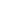 Printed copies of the Tuesday Times and all attachments may be picked up in the school office.Printed copies of the Tuesday Times and all attachments may be picked up in the school office.WEEKLY CALENDARWed., Jan 31: Vision ScreeningThurs., Feb 1: Pre-Enrollment begins for 2018-2019 school year                  Vision Screening                 BB-Casady, JV(boys), Away@6pm                 Elementary BasketballFri., Feb 2: BB-HCAA JH Tourney, TBASat., Feb 3: Elementary Basketball                 BB-HCAA JH Tourney, TBATues., Feb 6: Candy Sale Begins                 BB-Green Country, JV/V, Home@4/5:15/6:30/8SCHOOL MENUSWed., Jan 31: BBQ Brisket, Fruit, Milk/WaterThur., Feb 1: Fried Chicken Sandwich, Fruit, Milk/WaterFri., Feb 2: Pizza & Fries, Fruit, Milk/WaterMon., Feb 5: Ham & Sweet Potatoes, Fruit, Milk/WaterTues., Feb 6: Pot Roast, Fruit, Milk/WaterDESTINY CHRISTIAN SCHOOL / 3801 SE 29th ST. / P.O. BOX 15300 / DEL CITY, OK  73155 / (405) 677-6000 / FAX (405) 677-6066JIM HOWARD, SUPERINTENDENT / LORI HAMEL, PRINCIPAL / DESTINYWILDCATS.COMDESTINY CHRISTIAN SCHOOL / 3801 SE 29th ST. / P.O. BOX 15300 / DEL CITY, OK  73155 / (405) 677-6000 / FAX (405) 677-6066JIM HOWARD, SUPERINTENDENT / LORI HAMEL, PRINCIPAL / DESTINYWILDCATS.COM